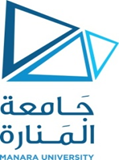 توصيف مقرر دراسي                                                                                                                                                                     عميد كلية الصيدلة                                                                                                                                                  د. كنده درويشكليةالصيدلةالصيدلةالصيدلةالصيدلةاسم المقررالتحليل الآليالتحليل الآليرمز المقرر:CPPH406الساعات المعتمدة: 3نظري : 2عملي : 1المتطلب السابق:كيمياء تحليلية2المقرر جزء من برنامج دراسي للحصول على :المقرر جزء من برنامج دراسي للحصول على :إجازة في الصيدلةالمستوى المقترح للمقرر :مستوى : 8وصف المقررتمكين الطالب من معرفة أهمية مقرر التحليل الآلي في مجال الصيدلة والصحة العامة .التعرف على المبادئ الأساسية وألية عمل ومجال استخدام طرائق التحليل الآلية التي تستخدم الأجهزة الحديثة والمتطورة  .التعرف على كيفية استخدام هذه الطرائق في اجراء تحليل نوعي وكمية لعينة مجهولة  .التعرف على الميزات الايجابية لطرائق التحليل الآلية من حيث الحساسية العالية والدقة والسرعة العاليتين لإنجاز تحليل ما مقارنة مع طرائق التحليل التي تستخدم الأدوات والأجهزة البسيطة .التعرف على أهم تطبيقات طرائق التحليل الآلية الحديثة  في المجال البيئي والصيدلاني .محتوى المقررالقسم النظري1 . المبادئ الأساسية لطرائق التحليل الطيفية .2- طريقة مطيافية الامتصاص الذري AAS . 3 - طريقة مطيافية الإصدار الذري باللهب   Flame AES.4- مطيافية الكتلة MS . 5- مطيافية الإصدار الجزيئي بالفلورة والفسفرة  L F M ES .6 – مطيافية الأشعة تحت الحمراء I R  R S .7- طرائق التحليل الكروماتوغرافية GS – HPLC - IC .8- طرائق التحليل الفولط أمبير ومترية والاستقطابية . 9- تطبيقات طرائق التحليل الآلية الحديثة في المجال البيئي والصيدلاني . المراجع العلمية  Analytical Chemistry , 7th Edition , Gary D. Christian, Kevin A. Schug.2014                                  1. 2.Modern Analytical Chemistry , David Harvey , 2016 3.Quantitative Chemical Analysis , 8th edition , Daniel C. Harris -, 2015